FICHE D'INSCRIPTION 2020/2021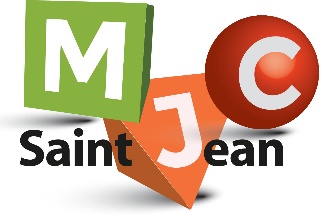 MJC Saint-JeanInformations concernant l'adhérentActivitésPaiement 
Observations  éventuelles: (cadre réservé à la MJC) :Pour des raisons de responsabilité et d'assurances, votre inscription ou celle de votre enfant ne sera effective qu'après impression de ce formulaire que vous déposerez à la MJC, signé, accompagné du paiement intégral de l’adhésion et des cotisations et des pièces demandées ci-dessus. Si les deux séances d’essai ne vous donnaient pas satisfaction, nous vous invitons à venir récupérer vos chèques à la MJC. Les séances d’essai doivent se faire dans le mois qui suit le début de la saison (soit jusqu’au 24 octobre 2020) ou dans le mois suivant l’adhésion (pour adhésion en cours d’année). Extrait du règlement intérieurArticle 8 : L’adhésion à une association est un acte volontaire, une démarche décidée en toute liberté.Chaque adhérent doit payer une adhésion annuelle ; elle donne accès aux activités de l’association, couvre l’assurance responsabilité civile et permet d’assister à deux séances d’essai (excepté pour l’informatique, les ateliers Arduino adultes, la marche nordique et la randonnée) dans un délai de 15 jours à compter de la date d’inscription ou du début de la reprise des activités. Le montant de l’adhésion est fixé chaque année par l’assemblée générale ordinaire, il sera mentionné sur le bulletin d’inscription de l’année en cours. Toute adhésion versée à l’association est définitivement acquise. Aucun remboursement d’adhésion ne peut être exigé. L’adhésion couvre la période de septembre à août de la saison en cours.On peut être adhérent de l’association sans pratiquer une activité régulière mais on ne peut pratiquer une activité sans être adhérent de l’association.Article 9 : Pour toutes les activités (excepté celles mentionnées article 8) les inscriptions sont enregistrées à l’année. Les adhérents s’engagent à suivre les cours de l’activité choisie pour la saison entière. Le nombre de séances est fixé pour la saison de septembre à juin. Les activités régulières n’ont pas lieu pendant les vacances scolaires et jours fériés.La cotisation à l’activité se règle intégralement au moment de l’inscription, éventuellement en trois chèques qui seront encaissés en début de chaque trimestre.En cas d’annulation d’une inscription, les versements ne pourront être remboursés que dans les cas suivants : maladie ou accident de l’adhérent, événement familial important : décès, perte d’emploi, déménagement dans un rayon de plus de 10 kms. La condition impérative pour bénéficier d’un remboursement est d’adresser un courrier au conseil d’administration, précisant la demande et contenant le justificatif (certificat médical, attestation d’employeur …), qui examinera la demande. La date de prise en compte pour le remboursement sera fixée au jour de la demande. Le mois en cours de la demande sera dû.Article 9 bis: pour des raisons de fonctionnement l'association se réserve le droit d'annuler une activité si le nombre d'inscrits est inférieur à 8Autorisations
Je ne souhaite pas recevoir la newletter de la MJC : Signature de l'adhérent ou du représentant légal (pour les adhérents mineurs)
Le représentant légal de l'adhérent mineur déclare l'autoriser à adhérer et à pratiquer les activités de la MJC
A ……………………………………..Le ………………………………….
Signature : (précédée de la mention "lu et approuvé")D'après les articles 39 et suivants de la loi du 6 janvier 1978 modifiée, vous disposez d'un droit d'accès et de rectification de ce formulaireNom :…………………………………………………………Prénom :……………………………….....................Adresse :……………………………………………………………………………………………………………Adresse :……………………………………………………………………………………………………………Commune :……………………………………………..CP :……………………………................................Téléphone fixe :………………………………………..Portable……………………………………………Courriel (EN MAJUSCULE) ……………………………………………………………………………………Courriel (EN MAJUSCULE) ……………………………………………………………………………………Date de Naissance(jj/mm/aaaa) : ………………………………………..Homme		         Femme	         Profession (du représentant légal) : ……………………………………………………………………………..Profession (du représentant légal) : ……………………………………………………………………………..Représentant légal (obligatoire pour les mineurs) :………………………………………………………………………..Représentant légal (obligatoire pour les mineurs) :………………………………………………………………………..Action Jeunes (+ de 14 ans)      Action Jeunes (+ de 14 ans)      Action Jeunes (+ de 14 ans)      Activité 1 :…………………………………...Créneau : ……………………………….Tarifs :…………€Activité 2 :…………………………………...Créneau : ……………………………….Tarifs :…………€Activité 3 :…………………………………...Créneau : ……………………………….Tarifs :…………€Adhésion 2020/2021 : -18 ans : 10 € / +18 ans : 18 €(L'adhésion à la MJC est obligatoire. Elle est valable jusqu’au 31 août 2021)Adhésion 2020/2021 : -18 ans : 10 € / +18 ans : 18 €(L'adhésion à la MJC est obligatoire. Elle est valable jusqu’au 31 août 2021)Tarifs :…………€ Chèque(s)     ………..€                           ………..€                           ………..€Les chèques sont retirés début Octobre, janvier et avril Espèces ………..€ Chèques vacances ………..€Autorisation de l’utilisation éventuelle de photographies prises lors de la pratique des activités, des manifestations culturelles ou lors d’animations réalisées dans le cadre de l’action jeunesse. L’usage de ces photographies étant strictement réservé à la communication de la MJC (plaquettes, site Internet, presse locale, etc.).Autorisation de l’utilisation éventuelle de photographies prises lors de la pratique des activités, des manifestations culturelles ou lors d’animations réalisées dans le cadre de l’action jeunesse. L’usage de ces photographies étant strictement réservé à la communication de la MJC (plaquettes, site Internet, presse locale, etc.).Autorisation de l’utilisation éventuelle de photographies prises lors de la pratique des activités, des manifestations culturelles ou lors d’animations réalisées dans le cadre de l’action jeunesse. L’usage de ces photographies étant strictement réservé à la communication de la MJC (plaquettes, site Internet, presse locale, etc.).Autorisation de l’utilisation éventuelle de photographies prises lors de la pratique des activités, des manifestations culturelles ou lors d’animations réalisées dans le cadre de l’action jeunesse. L’usage de ces photographies étant strictement réservé à la communication de la MJC (plaquettes, site Internet, presse locale, etc.).OUI     OUI     Non     Non     Autorisation à transporter l’adhérent mineur dans les véhicules de la MJC ou des animateurs missionnés dans le cas de l’inscription à l’accueil JeuneAutorisation à transporter l’adhérent mineur dans les véhicules de la MJC ou des animateurs missionnés dans le cas de l’inscription à l’accueil JeuneAutorisation à transporter l’adhérent mineur dans les véhicules de la MJC ou des animateurs missionnés dans le cas de l’inscription à l’accueil JeuneAutorisation à transporter l’adhérent mineur dans les véhicules de la MJC ou des animateurs missionnés dans le cas de l’inscription à l’accueil JeuneOUI     Non     Non     Non concerné   Mon enfant peut repartir seul à la fin des activités (hors Espace Jeunes) auxquelles il est inscrit.Mon enfant peut repartir seul à la fin des activités (hors Espace Jeunes) auxquelles il est inscrit.Mon enfant peut repartir seul à la fin des activités (hors Espace Jeunes) auxquelles il est inscrit.Mon enfant peut repartir seul à la fin des activités (hors Espace Jeunes) auxquelles il est inscrit.OUI     Non     Non     Non concerné   Enveloppe timbrée libellée à votre adresse (UNIQUEMENT si absence d’adresse mail)Certificat médical obligatoire(danses, randonnée, roller, marche nordique, boxe, yoga)ACTION JEUNESSE : ACTION JEUNESSE : ACTION JEUNESSE : ACTION JEUNESSE : Fiche sanitaireRèglement intérieur Accueil Jeune